同德國中向下扎根國小籃球隊培訓實施計畫計畫緣起依據「國民體育法」第六條、「各級學校體育實施辦法」第十六條之一規定及府教體字第0960094378號函辦理，為兼顧學生各領域基本能力之學習，並對具有專項運動興趣與能力之學生，透過運動訓練及課業輔導，奠定健全發展基礎，並促進運動潛能之發揮，以培育專業運動人才。發展學校體育特色，培養專項運動人才，對有潛力的國小選手，作有系統之長期訓練，發展專項運動專長並接受學校正規教育。學生能獲得更高階層的學習機會，呼應九年一貫課程，銜接國中訓練。目的提倡籃球運動，提升學生籃球興趣，健強學生體魄。 使學生能得到更高階層的學習機會，有效提升體適能並呼應九年一貫課程改革，配合學校整體條件及社團多元發展計畫，展現學校本位特色配合桃園市重大賽事選手訓練，代表學校參賽爭取榮譽。使學生能於國小取得佳績，並能進入國中後快速融入國中訓練，爭取學校榮譽。參加對象同德國民中學學區國小學生，以五、六年級生為主要對象。辦理辦法國小端學校推薦取得練習生資格。填寫測試報名表，經測試通過，則取得練習生資格。訓練時間每日下午4時10分至5時30分，國中、國小段考前一週暫停練習，段考結束後當天恢復訓練。教練資訊本校體育教師兼任體育校隊指導教練一、籃 球 隊 — 何銘軒老師、馮英豪老師、李元鑫老師校隊甄選測驗項目練習生推薦與報名簡章一、徵選對象：同德國中學區國小5、6年級學生二、報名日期：即日起至6月15日下午16：00止三、報名方式：1.親送本校學務處體育組2.傳真報名表至262-8959（體育組收）3.將報名表放置本校警衛室，由警衛先生轉交體育組四、培訓練習時間：電話通知五、練習時學生請穿著運動服或舒適、適合運動之服裝，並自備用水，不可染髮及披頭散髮。六、學校推薦與欲參加培訓的同學，請務必經過家長同意後再報名。
七、如有疑問，請洽詢學務處體育組長（03-2628955轉314 ）。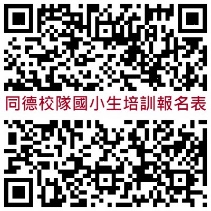 八、網路報名請掃描QR code。★訓練時間： 每週一～週五：16：10～17：30，國中、國小段考前一週暫停練習，段考結束後當天恢復訓練。-------請-----------------撕--------------- 下--------------  繳--------------回---------------------------學校推薦單-------------------籃球隊  （男女及名額不限）術考內容1. 底線運球上籃折返兩趟，不限左右手 2. 底線折返一趟計時3. 立定跳4. 模擬賽3vs3112學年度練習生測試報名表112學年度練習生測試報名表112學年度練習生測試報名表112學年度練習生測試報名表姓    名性    別□ 男生     □ 女生學校與年級學校名稱:徵選項目□ 籃球隊學校與年級□ 小六       □ 小五徵選項目□ 籃球隊聯絡電話（家用）（學生手機）（學生手機）家長或監護人姓    名：家長簽名家長或監護人手    機：家長簽名學校推薦單學校推薦單學校推薦單學校推薦單姓    名性   別□ 男生     □ 女生學校與年級學校名稱:徵選項目□ 籃球隊學校與年級□ 小六       □ 小五徵選項目□ 籃球隊聯絡電話（家用）（學生手機）（學生手機）家長或監護人姓    名：家長簽名家長或監護人手    機：體育組長簽名